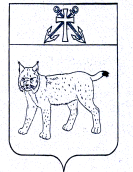 АДМИНИСТРАЦИЯ УСТЬ-КУБИНСКОГОМУНИЦИПАЛЬНОГО ОКРУГАПОСТАНОВЛЕНИЕс. Устьеот 11.04.2023                                                                                                      № 627                                                                                                                                О реализации стандарта развития конкуренции в Усть-Кубинском муниципальном округе	В целях обеспечения развития конкуренции в Усть-Кубинском муниципальном округе, в соответствии с распоряжением Правительства Российской Федерации от 5 сентября 2015 года № 1738-р «Об утверждении стандарта развития конкуренции в субъектах Российской Федерации», ст. 42 Устава округа администрация округаПОСТАНОВЛЯЕТ:	1. Определить отдел тарифного регулирования и закупок администрации округа уполномоченным органом администрации округа при осуществлении деятельности по развитию конкуренции в Усть-Кубинском муниципальном округе.	2. Создать рабочую группу по реализации стандарта развития конкуренции в Усть-Кубинском муниципальном округе (приложение 1).	3. Утвердить Положение о рабочей группе по реализации стандарта развития конкуренции в Усть-Кубинском муниципальном округе (приложение 2).	4. Признать утратившими силу постановления администрации района:- от 19 декабря 2018 года № 1230 «О реализации стандарта развития конкуренции в Усть-Кубинском муниципальном округе»;- от 9 октября 2020 года № 983 «О внесении изменений в постановление администрации района от 19 декабря 2018 года № 1230 «О реализации стандарта развития конкуренции в Усть-Кубинском районе»;- от 20 декабря 2021 года № 1084 «О внесении изменений в постановление администрации района от 19 декабря 2018 года № 1230 «О реализации стандарта развития конкуренции в Усть-Кубинском муниципальном районе»;- от 10 октября 2022 года № 890 «О внесении изменений в постановление администрации района от 19 декабря 2018 года № 1230 «О реализации стандарта развития конкуренции в Усть-Кубинском муниципальном районе».	5. Настоящее постановление вступает в силу со дня его подписания и подлежит официальному опубликованию.СОСТАВрабочей группы по внедрению стандарта развития конкуренциив Усть-Кубинском муниципальном округе	Семичев А.О., первый заместитель главы округа, председатель рабочей группы;	Фомичев С.Н., заместитель главы округа, заместитель председателя рабочей группы;	Пирожук З.В., экономист отдела тарифного регулирования и закупок администрации округа, секретарь рабочей группы.	Члены рабочей группы:	Наумушкина Л.В., начальник отдела коммунальной инфраструктуры администрации округа;	Тараканова Е.С., начальник отдела тарифного регулирования и закупок администрации округа;	Шарова О.Н., начальник отдела развития муниципальных образований администрации округа.ПОЛОЖЕНИЕо рабочей группе по внедрению стандарта развития конкуренции в Усть-Кубинском муниципальном округе1. Общие положения	1.1. Рабочая группа по внедрению стандарта развития конкуренции в Усть-Кубинском муниципальном округе (далее – рабочая группа) является совещательным органом, образованным в целях обеспечения взаимодействия администрации округа и хозяйствующих субъектов Усть-Кубинского муниципального округа по вопросам внедрения на территории округа стандарта развития конкуренции.	1.2 Заседания рабочей группы проводятся по мере необходимости.	1.3. В своей деятельности рабочая группа руководствуется требованиями действующего законодательства, муниципальными нормативными правовыми актами, а также настоящим Положением.2. Основные задачи рабочей группы	Основными задачами рабочей группы являются:	1) подготовка предложений по формированию перечня приоритетных рынков для содействия развитию конкуренции на территории округа с обоснованием их выбора;	2) подготовка предложений о порядке и механизме проведения мониторинга состояния и развития конкурентной среды на приоритетных рынках товаров и услуг округа (далее – мониторинг);	3) подготовка на основе результатов мониторинга предложений по формированию плана мероприятий («дорожной карты») по содействию развитию конкуренции на территории округа;	4) подготовка предложений по созданию и реализации механизмов общественного контроля за деятельностью субъектов естественных монополий на территории округа;	5) подготовка предложений по иным вопросам, предусмотренным стандартом развития конкуренции в Вологодской области.3. Права рабочей группы	Рабочая группа имеет право:	-запрашивать в установленном порядке у органов исполнительной власти Вологодской области, органов местного самоуправления округа и организаций необходимую информацию, документы и материалы для решения задач в соответствии с целями и задачами рабочей группы;	-приглашать на заседания рабочей группы представителей органов исполнительной власти Вологодской области, органов местного самоуправления округа, а также экспертов и специалистов.4. Организация деятельности рабочей группы	4.1. Председатель рабочей группы утверждает планы текущей работы рабочей группы, председательствует на заседаниях рабочей группы и организует ее работу. Председатель назначает члена рабочей группы, который осуществляет полномочия председателя в его отсутствие.	4.2. Секретарь рабочей группы обеспечивает подготовку материалов к заседанию рабочей группы, оформление протоколов ее заседаний, рассылку документов в соответствии с решениями рабочей группы. Заседания рабочей группы проводятся по необходимости.	4.3. Повестку дня и порядок проведения заседаний рабочей группы определяет председатель рабочей группы.	4.4. Заседания рабочей группы проводятся председателем рабочей группы. Заседание рабочей группы считается правомочным, если на нем присутствует более половины ее членов.	4.5. Решения рабочей группы принимаются простым большинством голосов присутствующих на заседании членов рабочей группы. В случае равенства голосов решающим является голос председателя рабочей группы.	Решения рабочей группы оформляются протоколом, который подписывает председательствующий на заседании рабочей группы.	Протоколы заседаний рабочей группы (в краткой или полной форме) оформляются в течение пяти дней со дня проведения заседаний рабочей группы.Временно исполняющий полномочия главы округа первый заместитель главы округа                                              А.О. СемичевУтвержденпостановлением администрации округа от 11.04.2023 № 627(приложение 1)Утвержденопостановлением администрации округа от 11.04.2023 № 627(приложение 2)